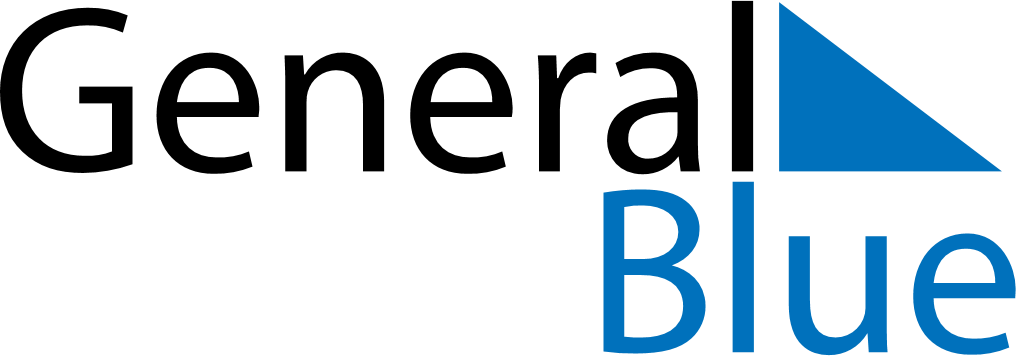 November 2030November 2030November 2030November 2030BeninBeninBeninMondayTuesdayWednesdayThursdayFridaySaturdaySaturdaySunday1223All Saints’ Day4567899101112131415161617181920212223232425262728293030